Student Online ProceduresAfter logging into Canvas via MySWC,  students need to self-enroll in the LAS Online Tutoring Center Canvas course using the self-enrollment link:https://swccd.instructure.com/enroll/NKP9TPAfter you enroll, here’s what you need to do: 1) Login to the LAS Online Tutoring Center Canvas course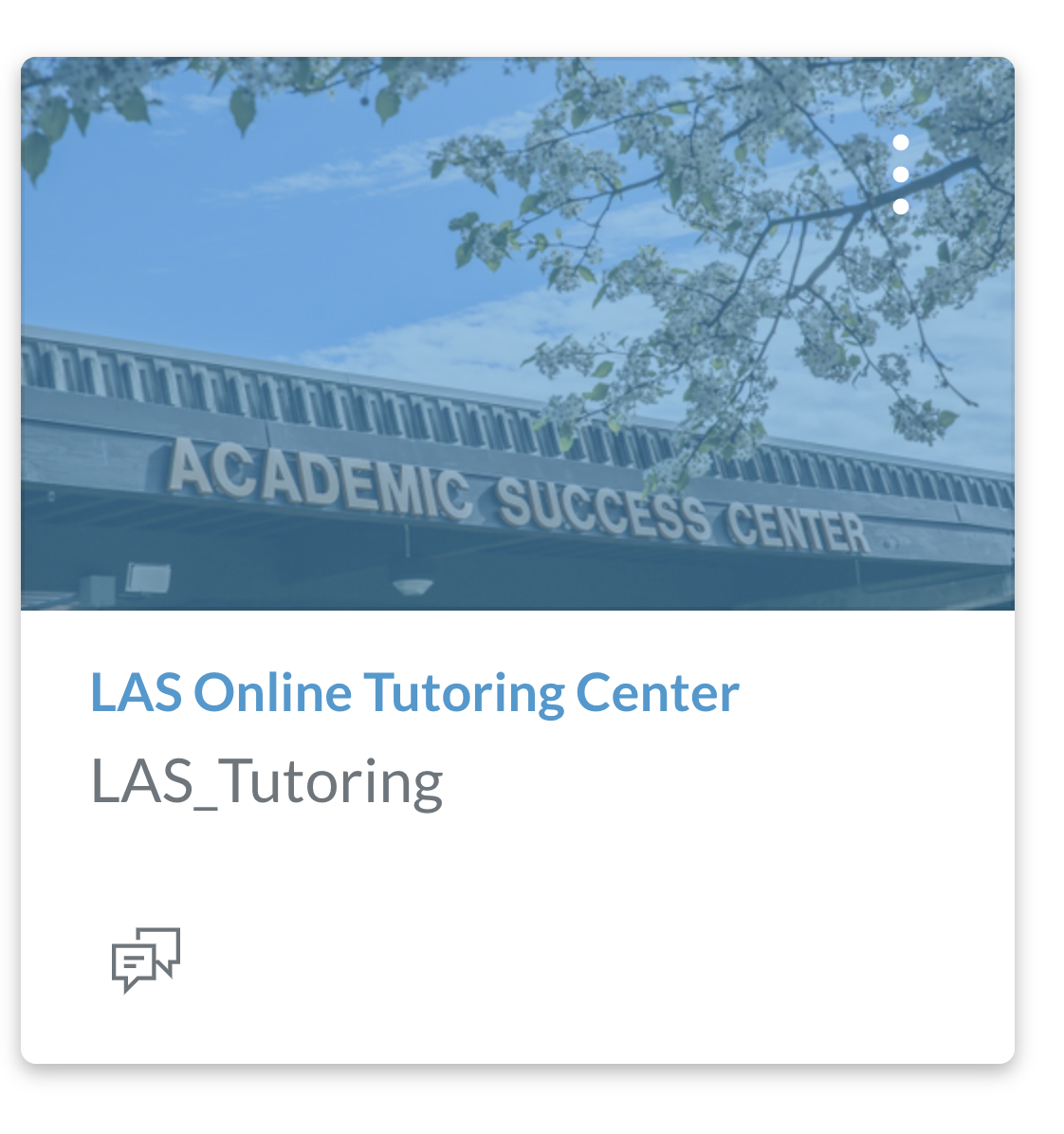 2) Click on the “Cross Discipline Tutoring” button at the bottom of the home page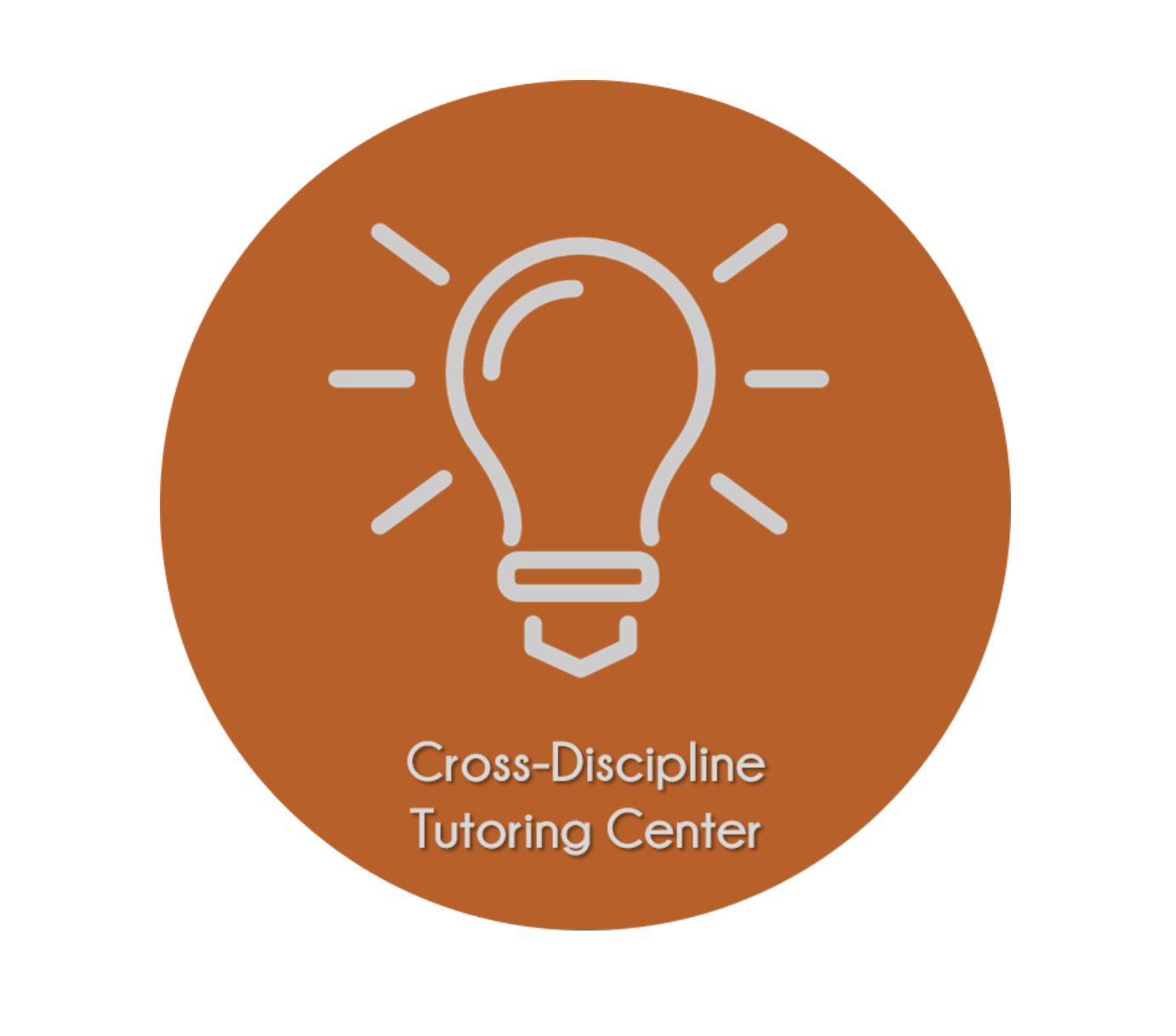 3) If you want a live tutoring session via ConferZoom, then follow the directions for “Drop-in Tutoring”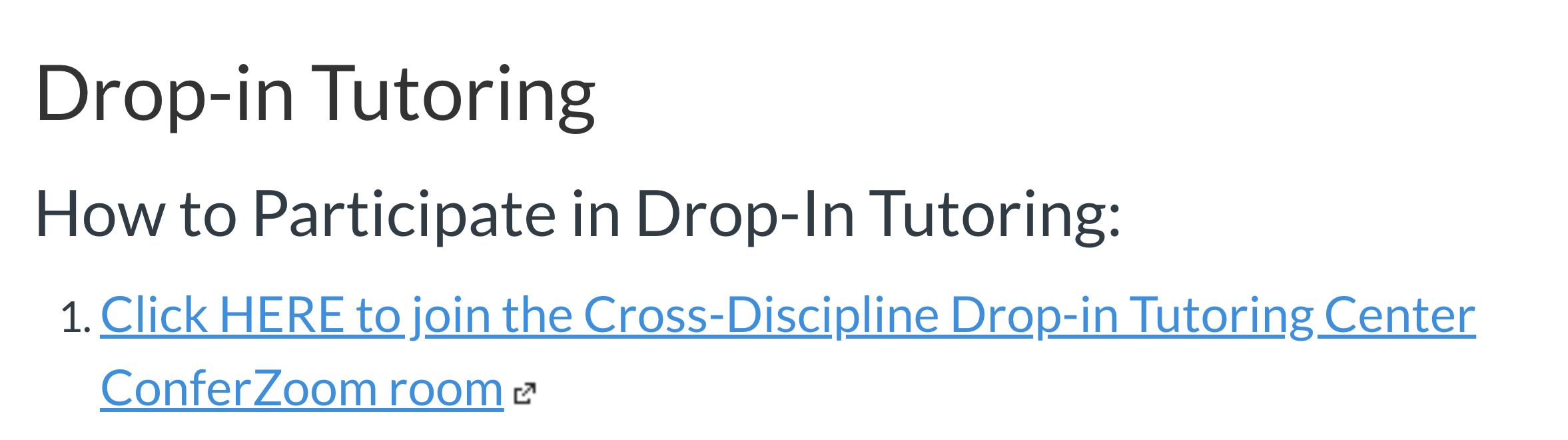 4) If you have a quick question and can wait for a response, then follow the directions for “Discussion Board Tutoring”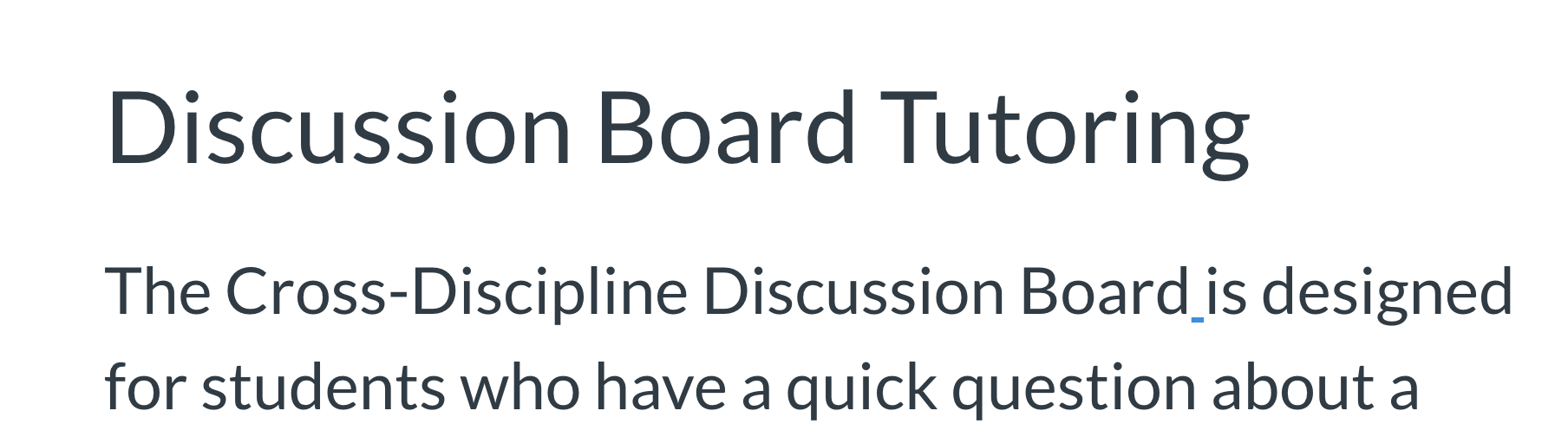 5) If you want to make an appointment for a tutoring session, then follow the directions for “Tutoring Appointments”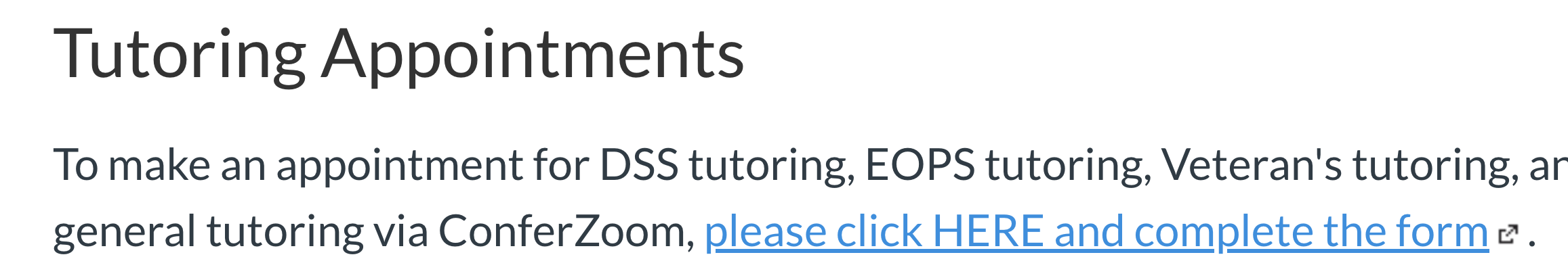 Any questions? Please email  Andrew Rempt at arempt@swccd.edu